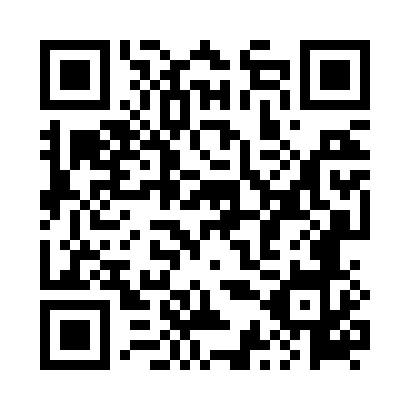 Prayer times for Slasko, PolandMon 1 Apr 2024 - Tue 30 Apr 2024High Latitude Method: Angle Based RulePrayer Calculation Method: Muslim World LeagueAsar Calculation Method: HanafiPrayer times provided by https://www.salahtimes.comDateDayFajrSunriseDhuhrAsrMaghribIsha1Mon4:116:0812:375:047:078:572Tue4:086:0612:375:067:098:593Wed4:056:0412:375:077:109:024Thu4:026:0212:365:087:129:045Fri4:005:5912:365:097:149:066Sat3:575:5712:365:107:159:087Sun3:545:5512:355:117:179:108Mon3:515:5312:355:137:189:139Tue3:485:5112:355:147:209:1510Wed3:455:4812:355:157:229:1711Thu3:425:4612:345:167:239:2012Fri3:395:4412:345:177:259:2213Sat3:365:4212:345:187:279:2414Sun3:335:4012:345:197:289:2715Mon3:305:3812:335:217:309:2916Tue3:275:3612:335:227:329:3217Wed3:245:3312:335:237:339:3418Thu3:215:3112:335:247:359:3719Fri3:185:2912:325:257:379:3920Sat3:155:2712:325:267:389:4221Sun3:125:2512:325:277:409:4522Mon3:085:2312:325:287:419:4723Tue3:055:2112:325:297:439:5024Wed3:025:1912:325:307:459:5325Thu2:595:1712:315:317:469:5526Fri2:565:1512:315:327:489:5827Sat2:525:1312:315:337:5010:0128Sun2:495:1112:315:347:5110:0429Mon2:465:0912:315:357:5310:0730Tue2:425:0812:315:367:5510:10